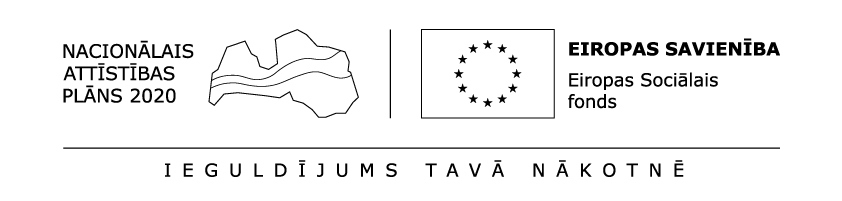 Valsts darba inspekcijas Eiropas Sociālā fonda projekta „Darba drošības normatīvo aktu praktiskās ieviešanas un uzraudzības pilnveidošana” Nr. 7.3.1.0/16/I/001Iesniegums par laboratoriskiem mērījumiem ______________________________________________________________________________Atbalsta saņēmēja nosaukums/vārds un uzvārds______________________________________________________________________________Reģistrācijas numurs/personas kodstā, ______________________________________________________________________________Atbalsta saņēmēja pārstāvības pamats, pārstāvja vārds un uzvārdspersonā, kas rīkojas saskaņā ar _______________________________________________, ar šī iesnieguma iesniegšanu piesakās Valsts darba inspekcijas Eiropas Sociālā fonda projekta „Darba drošības normatīvo aktu praktiskās ieviešanas un uzraudzības pilnveidošana” Nr. 7.3.1.0/16/I/001 konsultatīva atbalsta veidam “Laboratoriskie mērījumi” un vēlas saņemt šādus laboratoriskos mērījumus:Uzņēmuma darbība :	ir sezonāla, no _______________ līdz _______________ (atzīmēt ar “X”)	 (norādīt no kurā un līdz kuram periodam (datuma vai mēnesim) nav sezonāla Iesniegumam pievienots atbilstošs pielikums (atzīmēt ar simbolu “X” pievienotos pielikumus):	kompetentās institūcijas vai kompetenta speciālista izdotā dokumenta apliecināta kopija, kurā ietverta visa informācija par darba vides riska faktoru, kuram nepieciešams veikt laboratorisko mērījumu. 	pilnvara, ja iesniegumu paraksta pilnvarota persona.______________________________________________________________________________Atbalsta saņēmēja adrese______________________________________________________________________________Tālruņa numurs, e-pasta adreseAr savu parakstu apstiprinu, ka:Valsts darba inspekcijas amatpersonām un darbiniekiem pirmspārbaudes, pēcpārbaudes, kā arī visā atbalsta sniegšanas laikā, tiks nodrošināta piekļuve visām uzņēmuma darba vietām, kurās jāveic darba vides riska faktoru laboratoriskie mērījumi;akreditētai testēšanas laboratorijai tiks nodrošināta piekļuve visām uzņēmuma darba vietām, kurās jāveic darba vides riska faktoru laboratoriskie mērījumi, ne vēlāk kā 2 (divu) nedēļu laikā no lēmuma par de minimis atbalsta piešķiršanas spēkā stāšanās dienas.Datums: _______________Atbalsta saņēmēja/atbalsta saņēmēja pārstāvja paraksts: _________________Norādīt nepieciešamo atbalsta apjomu, darba vides riska faktoru laboratoriskajiem mērījumiem:Norādīt nepieciešamo atbalsta apjomu, darba vides riska faktoru laboratoriskajiem mērījumiem:SkaitsMērījuma pakalpojuma cena EUR (ar PVN):Testējamais darba vides riska faktors:Testējamais darba vides riska faktors:Testējamais darba vides riska faktors:Testējamais darba vides riska faktors:Testējamais darba vides riska faktors:Testējamais darba vides riska faktors:Testējamais darba vides riska faktors:..Laboratorisko mērījumu pakalpojumu izmaksas kopā:Laboratorisko mērījumu pakalpojumu izmaksas kopā:Laboratorisko mērījumu pakalpojumu izmaksas kopā: